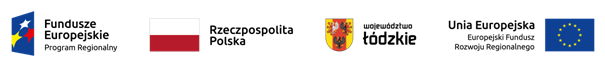   Łódź, dnia  17.10.2023 r.L.dz. WZZOZCLChPłiR/ZP/26-2/26INFORMACJA Z OTWARCIA OFERTDotyczy: postępowania o udzielenie zamówienia publicznego prowadzonego w trybie podstawowym art. 275 pkt. 1 bez prowadzenia negocjacji, na zakup wyposażenia i sprzętu medycznego oraz  modernizacja sieci IT dla Oddziału Anestezjologii i Intensywnej Terapii Wojewódzkiego Zespołu Zakładów Opieki Zdrowotnej Centrum Leczenia Chorób Płuc i Rehabilitacji w Łodzi z podziałem na częściZnak sprawy:  26/ZP/TP/23	Na podstawie art. 222 ust. 5 ustawy Prawo zamówień publicznych, Wojewódzki Zespół Zakładów Opieki Zdrowotnej Centrum Leczenia Chorób Płuc i Rehabilitacji w Łodzi  informuje, iż w postępowaniu wpłynęły poniższe oferty:                     Kierownik     Działu Zamówień Publicznych               Marzena KolasaNr ofertyNazwa albo imię i nazwisko oraz siedziba lub miejsce prowadzonej działalności gospodarczej albo miejsce zamieszkania wykonawców, których oferty zostały otwarteCena brutto zł1Erbe Polska Sp. z o.o. z siedzibą w Warszawieczęść 6 – 17 497,21 zł2Aesculap Chifa Sp. z o.o. z siedzibą w Nowym Tomyśluczęść  10 – 33 069,60 zł3Eres Medical Sp. z o.o. z siedzibą w Tomaszowicach część 5 – 12 528,00  złczęść 9 –    6 588,00 zł4Emtel Śliwa Sp. K. z siedzibą w Zabrzuczęść  4 – 44 820,00 zł5Fabryka Aparatury Elektromedycznej Famed Łódź S.A. z siedzibą w Łodziczęść 7 – 52 000,00 zł6Konkret Sp. z o.o. Sp. K. z siedzibą w Chełmnie część 2 – 34 997,40 zł7Ado-Med. Sp. z o.o. z siedzibą w Świętochłowicachczęść 8 – 146 880,00 zł8GE Madical Systems Polska Sp. z o.o. z siedzibą w Warszawieczęść 3 – 182 520,00 zł9McART Sp. z o.o. z siedzibą w Łodziczęść 1 – 180 700,90 zł